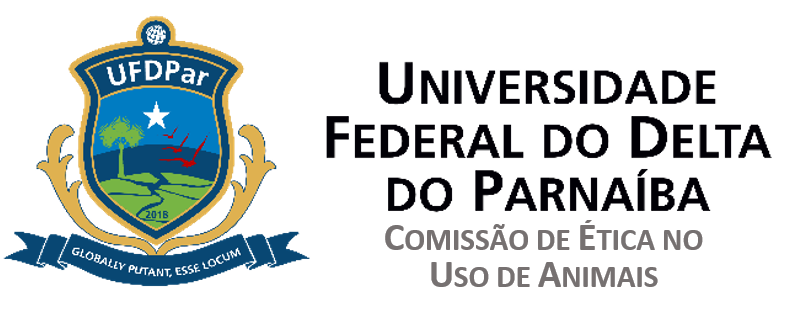 DECLARAÇÃODeclaro para os devidos fins, que eu***************, Médico(a) Veterinário(a) CRMV*** /***      Nº***   , serei o Responsável Técnico pelas atividades relacionadas à metodologia onde envolver o uso de animais em experimentação, referente ao Projeto de Pesquisa/Aula Prática/Treinamento  intitulado: “*********************”  .                            Parnaíba-PI, **/**/2020.________________________________________________Assinatura do Médico(a) Veterinário(a)Carimbo/CRMV:Telefone do Médico(a) Veterinário(a):E-mail do Médico(a) Veterinário(a):